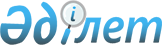 "Қазақойл" ұлттық мұнайгаз компаниясы" акционерлiк қоғамының байқаушы кеңесi туралы
					
			Күшін жойған
			
			
		
					Қазақстан Республикасы Үкiметiнiң қаулысы 1997 жылғы 17 желтоқсан N 1764. Күшi жойылды - ҚРҮ-нiң 1998.08.31. N 819 қаулысымен. ~P980819     Қазақстан Республикасының Үкiметi қаулы етедi:     1. Қазақстан Республикасы Қаржы министрлiгiнiң Мемлекеттiк мүлiкжәне жекешелендiру департаментi заңда белгiленген тәртiппен мынақұрамда "Қазақойл" ұлттық мұнайгаз компаниясы" акционерлiк қоғамыныңбайқаушы кеңесiн бекiту жөнiнде шара қолдансын:     Өтембаев Е.Ә.            - Қазақстан Республикасы                                Стратегиялық жоспарлау және                                реформалар жөнiндегi                                агенттiгiнiң төрағасы -                                Қазақстан Республикасының                                министрi, төраға     Еламанов Б.Д.            - Қазақстан Республикасының                                Энергетика, индустрия және                                сауда министрлiгi Мұнай                                және газ департаментiнiң                                директоры     Жолтаев Ғ.Ж.             - Қазақ ұлттық техникалық                                университетiнiң мұнай және                                газ геологиясы кафедрасының                                меңгерушiсi     Қуандықов Б.М.           - "Қазақойл" ұлттық мұнайгаз                                компаниясы" акционерлiк                                қоғамының президентi     Соболев В.В.             - Қазақстан Республикасы                                Инвестициялар жөнiндегi                                мемлекеттiк комитетiнiң                                директоры     Субханбердин Н.С.        - "Қазкоммерцбанк" акционерлiк                                қоғамы басқармасының төрағасы     2. "Қазақойл" ұлттық мұнайгаз компаниясы" акционерлiк қоғамы туралы" Қазақстан Республикасы Үкiметiнiң 1997 жылғы 24 наурыздағы N 410 қаулысының P970410_ 6-тармағының күшi жойылған деп танылсын. 

 

     Қазақстан Республикасының          Премьер-Министрi
					© 2012. Қазақстан Республикасы Әділет министрлігінің «Қазақстан Республикасының Заңнама және құқықтық ақпарат институты» ШЖҚ РМК
				